SELECTIVE   PALLET   RACKSELECTIVE   PALLET   RACK เป็นชั้นจัดเก็บสินค้าที่ได้รับการออกแบบให้เหมาะสมกับการเก็บสินค้าที่มีขนาดใหญ่และมีน้ำหนักมากๆ  เกินกว่ากำลังของคนจะยกได้  จึงต้องใช้รถยกในการยก  ลักษณะเด่นของ SELECTIVE   PALLET   RACK มีความแข็งแรงคงทน ปกติจะจัดเก็บเป็น  Pallet  สามารถดัดแปลงเพื่อจัดเก็บสินค้าลักษณะอื่นๆ  ได้ เช่น ถังน้ำมันหรืออื่นๆในลักษณะ Drum หรือ  Barrel  ดัดแปลงเป็น  Longspan   Shelf (ชั้นปูพื้น)  ที่รับน้ำหนักเกินกว่า 500 กิโลกรัม  /  ชั้น  และสามารถเป็น Mezzanine  ง่ายต่อการติดตั้งสามารถใช้งานได้ทันที  เหมาะอย่างยิ่ง  กับการจัดเก็บภายในโรงงานอุตสาหกรรม ไว้เก็บสินค้าหรือวัตถุดิบที่รอการขนถ่ายมีเหล็กกันชนมีราคาที่ถูกสุดๆSELECTIVE    PALLET   RACK   SYSTEM.Selective  Pallet  Racking  system  is  simplest  storage  system  providing  direct  access  to all  pallet, and  is  the  most  economical  in  terms  of  equipment  and  capital   costs,  It is  also  speedilyed  installed  and  simple  to  adjust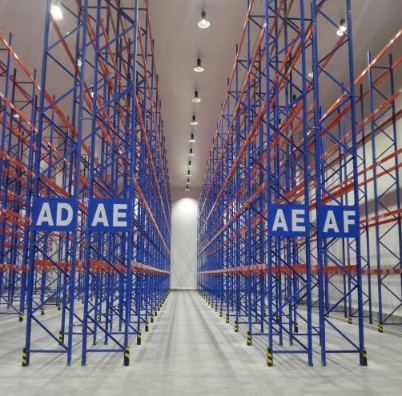 1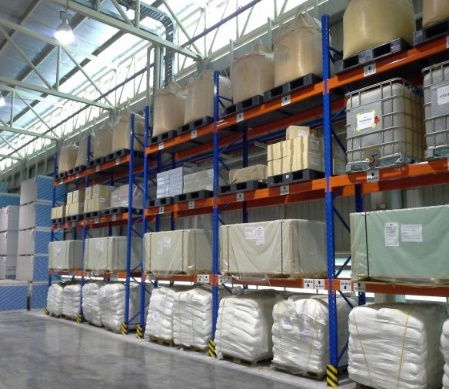 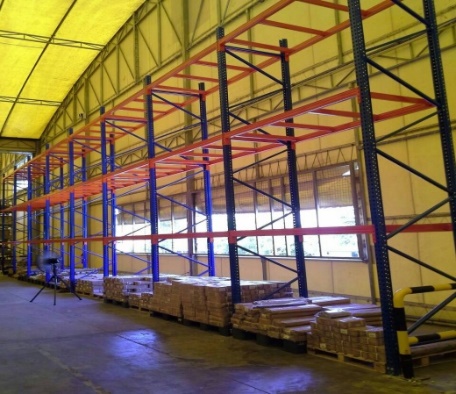 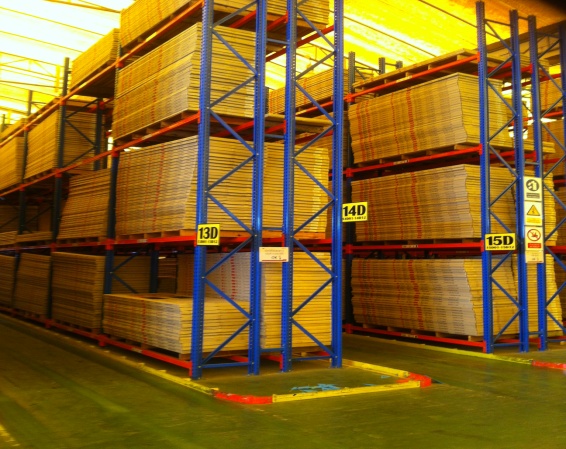 